Nieuwe Daisy- en brailleboeken voor kinderen en jongerenBeste lezer,De vakantie is nog maar net gedaan, en we zijn hier al terug met een hele stapel nieuwe Daisy- en brailleboeken. Benieuwd naar de titels? Ontdek ze allemaal hier. Het nieuwe KJV-leesjaar is gestart. Je kan nog steeds deelnemen. Alle informatie vind je op de website van de KJV.Wij zorgen dat alle boeken, zowel in Daisy als in groteletterdruk, en op vraag ook in braille beschikbaar zijn. Hier vind je alvast een voorproefje.Genomineerde boeken KJV 2018-2019.Nieuwe boeken.Daisy-boeken.Van 3-5 jaar.Marjet Huiberts.Het grote Aadje Piraatje luisterboek.Humor.Vijftien vrolijke verhalen over Aadje Piraatje die bij zijn vader op een piratenschip woont.Speelduur: 0:27. Boeknummer: 26240.Sylvia Vanden Heede.Vos en Haas feestboek.Piep, Tok en Iek zijn eregasten op het grote feest van Uil. Maar is Iek er eigenlijk wel? Hij is aanwezig, maar hij doet nergens aan mee. Hij kijkt alleen maar op zijn smartfoon. Hij zit op feesboek en maakt selfies.Speelduur: 0:37. Boeknummer: 26280.Eef Rombaut.Vriend : gezocht, verloren, gevonden.Dino heeft geen vriend. Hij koopt coole spullen, maar het helpt niet. Tot hij Kikker ontmoet. Maar als Dino verliefd wordt op Bambi, laat hij Kikker in de steek en doet zelfs gemeen tegen hem.Speelduur: 0:16. Boeknummer: 26290.*Van 6-8 jaar.Kim Crabeels.Groetjes uit Poesbekistan.Ingelezen door de auteur. Cat is een kattenkind. Ze houdt van alle katten, maar van één kat houdt ze het meest: Poes. Nu is Poes dood. Papa zegt dat hij in Poesbekistan is. Af en toe krijgt Cat wel hemelpost van Poes. De brieven lijken een beetje op de hemelpost van mama. Maar toch blijft Cat heel verdrietig. En dan, op een dag, staat het neefje van haar buurvrouw voor haar deur...Speelduur: 0:34. Boeknummer: 26101.Karl Van den Broeck.De vogel in mijn haar.Sofie (8, ik-figuur) heeft een geheim waardoor ze nooit naar de kapper gaat. In haar haar woont namelijk de pratende zwaluw Vincent. Maar op een dag vertrekt Vincent naar Afrika om te overwinteren. Zal hij weer terugkomen?Speelduur: 0:40. Boeknummer: 26137.Elvis Peeters.Mijn steen.Fabels.Vogel heeft een steen. Het is zijn steen. Maar wat als ook hagedis vindt dat het zijn steen is?Speelduur: 0:10. Boeknummer: 26175.Reine De Pelseneer.Lam en Loebas in de sneeuw.Eerste leesboekjes.Loebas is dol op sneeuw. Maar dan breekt hij zijn been. Mist hij nu alle pret? Of heeft zijn vriendje Lam een plan?Speelduur: 0:11. Boeknummer: 26198.Joke Van Leeuwen.Toen ik.Fantasieverhalen.Deef (ik-figuur) vertelt over alles wat hij ziet en meemaakt en doet, en ook wat hij er zelf bij denkt en fantaseert.Speelduur: 0:57. Boeknummer: 26199.Tjibbe Veldkamp.Pim en het pinda-kanon.Eerste leesboekjes.Pim woont bij zijn valse stiefoom Stef. Hij moet de hele dag pinda's pellen. Stiefoom Stef beschiet hem vaak met zijn pinda-kanon. Pim heeft er genoeg van.Speelduur: 0:11. Boeknummer: 26200.Delphine Perret.Björn : zes berenverhalen.Humor.Zes verhalen over de zachtmoedige beer Björn die samen met zijn vriendjes in het bos woont. Daar gebeurt van alles en soms gebeurt er ook helemaal niks. Dat is lekker rustig, vindt Björn.Speelduur: 0:23. Boeknummer: 26208.Reinhilde Van Driel.Op drift.Avonturenverhalen.Elly (11, ik-figuur) woont in een huis op een klif aan zee. Op een dag breekt een stuk van de klif af en stort het huis in zee. Elly drijft met haar familie het avontuur tegemoet.Speelduur: 1:48. Boeknummer: 26229.Pimm Van Hest.Ik geef je mijn hart.Prentenboeken.Yuto krijgt van een oude man een mysterieus kistje cadeau. Pas jaren later kan hij het kistje openen en vindt erin een hartvormige pit, die uitgroeit tot een prachtige boom.Speelduur: 0:12. Boeknummer: 26252.Roberto Pavanello.Piraten in zicht.Griezelverhalen.Vleermuis Bat Pat en de Silver Kids Leo, Martin en Rebecca ontmoeten de geest van Kapitein Goudtand. Hij is op zoek naar zijn verloren schat. Maar wat is die schat eigenlijk?Speelduur: 0:34. Boeknummer: 26262.Patricia David.Het wonderlijke verhaal van Alice Toet.Avonturenverhalen.Robbe ontmoet de oude, geheimzinnige mevrouw Toet, en hoort allemaal spannende geheimen over klokken.Speelduur: 1:44. Boeknummer: 26276.Nico De Braeckeleer.Drakeneiland.Detectives.Het koninklijke drakenei is gestolen. De koning en de koningin zijn wanhopig. Nes en haar vrienden gaan naar Drakeneiland om de zaak te onderzoeken.Speelduur: 1:33. Boeknummer: 26279.Rébecca Dautremer.Het bos slaapt : een bijzondere kijk op het verhaal van Doornroosje.Sprookjes.In een doodstil bos lopen twee mannetjes. Iedereen slaapt, zou het met een vloek te maken hebben ?Speelduur: 0:06. Boeknummer: 26287.Ole Könnecke.De nieuwe avonturen van Lester en Bob.Humor.Zeven verhaaltjes over de slimme eend Lester en zijn vriend Bob, een aardige beer. Ze foppen krokodillen, krijgen taartcontrole, hebben ruzie en zorgen voor elkaar.Speelduur: 0:12. Boeknummer: 26288.Ed Vere.Dappere Max.Eerste leesboekjes.Iedereen vindt Max de kat schattig. Maar Max is stoer. Hij wil op muizen jagen. Maar hoe ziet een muis eruit?Speelduur: 0:06. Boeknummer: 26289.Sylvia Vanden Heede.Een ei op een ezel.Eerste leesboekjes.Vos en Haas gaan naar kunst van Uil kijken: een ei op een doek op een ezel! Wat bedoelt Uil daarmee?Speelduur: 0:15. Boeknummer: 26294.Thea Stilton.De Thea Sisters in spagaat.Avonturenverhalen.De Thea Sisters volgen een cursus dansstijlen, die met een voorstelling afsluit. Wie zal de hoofdrol krijgen?Speelduur: 0:55. Boeknummer: 26307.Geronimo Stilton.Fantasia. XII, Het vlammenravijn.Avonturenverhalen.De dochter van Florina de Fleur is ontvoerd. Bovendien wordt heel Fantasia bedreigd door de Dichte Duisternis, een gevaarlijke zwarte mist. Geronimo moet met zijn vrienden naar het Vlammenravijn, maar kan hij zijn vrienden wel vertrouwen?Speelduur: 3:18. Boeknummer: 26348.Miriam Borgermans.Annabelleke : het allerstoutste kindje ter wereld.Voorleesverhalen.Ingelezen door de auteur. Een zwembad in huis, een piranha als goudvis, spaghetti in haar neus: Annabelleke brengt iedereen tot wanhoop omdat ze alleen maar stoute dingen doet.Speelduur: 2:06. Boeknummer: 26357.*Van 9-11 jaar.Korneel De Rynck.Waarom een bos geen ramen heeft.Dierenverhalen.Ingelezen door de auteur. De zebra is zijn zwarte strepen kwijt, de nachtegaal zingt zo vals dat de muis er niet goed van wordt en de kikker is verliefd op de schorpioen. 28 korte verhalen over de dieren in het bos.Speelduur: 1:23. Boeknummer: 26092.Reina Ollivier.Spanning in Groenland.Deel 5 in de reeks Emma Dewit. Emma (12, ik-figuur) en haar vrienden gaan voor klimaatonderzoek naar de Inuit in Groenland. Hun onderzoek wordt gesaboteerd en ze komen in gevaar.Speelduur: 4:25. Boeknummer: 26192.Reina Ollivier.Ramp op de Noordpool.Ingelezen door de auteur. Deel 6 in de reeks Emma Dewit. Voor de laatste expeditie varen Emma (12, ik-figuur) en haar vrienden langs de ijsformaties bij de Noordpool. Ze verzamelen zo veel mogelijk gegevens, maar hun onderzoek wordt gesaboteerd.Speelduur: 3:55. Boeknummer: 26096.Nathalie Stroobant.De bijzondere uitvinding van Boris Bord.Fantasieverhalen.Ingelezen door de auteur. Als de burgemeester in 1928 een wedstrijd uitschrijft voor het parkeerprobleem in het dorp, doet de zonderlinge uitvinder Boris Bord ook mee. Maar wat heeft die geheimzinnige stinkvijver naast zijn huis ermee te maken?Speelduur: 2:08. Boeknummer: 26098.Ingrid Verhelst.Klier-Pier Pokkenmier : (Leve het pantoffeldier!).Ingelezen door de auteur. Jonas (11) heeft het niet gemakkelijk. Zijn moeder is verslaafd aan alcohol en zijn vader is vaak weg. Op een dag krijgt hij een bril, waardoor hij alles heel anders ziet.Speelduur: 1:34. Boeknummer: 26100.Mark Tijsmans.De tsaar van eender waar.Avonturenverhalen.Bas Bonje Bolleboos (12) moet de zomervakantie doorbrengen bij zijn onbekende tante Geola op haar wonderlijke kasteel Tot Slotte. Er verschijnt een vreemde man in het dorp, die tante Geola een heks noemt.Speelduur: 9:10. Boeknummer: 26117.Will Mabbitt.Merel Jansen en het einde der tijden.Fantasieverhalen.Merel en haar vrienden moeten op reis naar de Heilige Stad Otom om een verboden boek in handen te krijgen. Dit boek is de enige manier om het hele mensenras te redden van uitsterving.Speelduur: 3:28. Boeknummer: 26119.M.G. Leonard.Keverkoningin.Fantasieverhalen.Vormt samen met Keverjongen (deel 1) en Keverhelden (deel 3) een trilogie.Modekoningin Lucretia Cutter heeft kwade plannen, die levensgevaarlijk zijn voor Darkus, zijn neushoornkever Baxter en alle andere kevervrienden. Darkus moet haar en haar spionerende gele lieveheersbeestjes te slim af zijn. Zal het hem lukken de keverkoningin te stoppen?Speelduur: 6:52. Boeknummer: 26148.Ted Van Lieshout.Onder mijn matras de erwt : gedichten & portretten.Gedichten.In 35 gedichten wordt het leven geschetst van een meisje dat langzaam maar zeker haar kinderjaren opruimt.Speelduur: 0:51. Boeknummer: 26150.Simon Cherry.De schat van Gruizelkaak : het eerste avontuur van Eddie Kei.Humor.Wat doet Eddie als het plafond van zijn oma naar beneden komt en er een echte piraat in haar badkuip ligt? Dan gaat hij natuurlijk met hem mee op avontuur!Speelduur: 5:13. Boeknummer: 26209.Simon Cherry.Buitenaards kattenkwaad : het tweede avontuur van Eddie Kei.Humor.Eddie (11) en zijn nichtje Millie (4) beleven een bizar avontuur met een als kat vermomd buitenaards wezen dat al het water op aarde wil stelen.Speelduur: 4:49. Boeknummer: 26152.William Grill.Voettocht over het ijs : Shackletons expeditie naar de Zuidpool.Lees hoe ontdekkingsreiziger Ernest Schackleton (1874-1922) een expeditie naar de Zuidpool maakt. Hij neemt o.a. 69 honden mee! Zijn schip loopt echter vast in het ijs.Speelduur: 0:47. Boeknummer: 26176.Carola Wimmer.Stormwind : samen zijn we vrij.Paardenverhalen.Mika (13) brengt de zomervakantie door bij haar oma, die een rijstal heeft. Mika probeert wat niemand ooit gelukt is: de hengst Stormwind temmen.Speelduur: 3:40. Boeknummer: 26196.Jeff Kinney.Drie keer niks.Humor.Bekroond met de Nederlandse Kinderjury, 2018. Het is oktober en Halloween komt eraan. Bram zit vol nieuwe plannen om eerder aan snoep te komen, het feest van Mariana bij te wonen en een film te maken met Theo.Speelduur: 2:41. Boeknummer: 26210.Stuffmakers.De reisgenoot.Hoorspelen.Johannes wil samen met een mysterieuze reisgenoot prinses Sophia van haar vloek bevrijden. Grappig hoorspel naar het sprookje van Andersen.Speelduur: 1:21. Boeknummer: 26241.Philip Maes.De zevenmijlslaarzen.Hoorspelen.Een arme familie van houthakkers kan niet op tegen het moderne plastic. Grappig hoorspel en vrije versie van het sprookje Klein Duimpje van Perrault.Speelduur: 1:21. Boeknummer: 26242.Paul Wauters.De gouden vogel. Deel 1.Hoorspelen.Koning Casso Van Mendeljev is niet alleen zijn hele fortuin kwijt. Ook een van zijn prachtige gouden appels is gestolen! Grappig hoorspel en vrije versie van het sprookje van Grimm.Speelduur: 1:20:55. Boeknummer: 26243.Paul Wauters.De gouden vogel. Deel 2, Het meisje met de gouden glimlach.Hoorspelen.Prins Tabil van Mendeljev heeft de Gouden Vogel bemachtigd en prinses Aurora zoekt een uitweg voor een naderend huwelijk. Dit grappige hoorspel en vrije versie van het sprookje van Grimm.Speelduur: 1:24. Boeknummer: 26244.Paul Wauters.De zevende dienaar.Hoorspelen.Gebaseerd op het sprookje 'De zes dienaren'. De nar Trammezant krijgt de kans een held te worden. Prinses Joy wordt namelijk door haar oma vastgehouden in een ondergronds paleis. Grappig hoorspel en vrije versie van het sprookje 'De zes dienaren' van Grimm.Speelduur: 1:24. Boeknummer: 26245.Paul Wauters.De wereld rond in 80 dagen.Avonturenverhalen.De Engelsman Phileas Fogg sluit in 1872 een weddenschap dat hij in 80 dagen de wereld rond zal reizen. Grappig en eigentijds hoorspel naar het verhaal van Jules Verne.Speelduur: 1:24. Boeknummer: 26246.Paul Wauters.De rattenvanger.Sprookjes.Gouverneur Hans J. Drumpf (lees: Trump) wil van Hamelen een moderne plaats maken. Hij bouwt een muur en wil de ratten laten verdwijnen door een hobospeler. Grappig en eigentijds hoorspel naar het sprookje van Grimm.Speelduur: 1:24. Boeknummer: 26247.De mafste mooiste liedjes ; Speel en kweel mee met de mafste mooiste liedjes. [1].Een verzameling liedjes uit De Nachtegaal, De Wilde Zwanen, De Mestkever en De Vlo en de Professor.Speelduur: 1:17. Boeknummer: 26248.Stuffmakers.De mafste mooiste liedjes. 2.Negentien grappige, rumoerige en lieve liedjes uit hoorspelen van de muziekgroep Stuffmakers.Speelduur: 1:20. Boeknummer: 26249.Gelotology.De Bokrokker.Hoorspelen.De allerbraafste smid van Bokrijk wordt opgepakt, omdat de politie denkt dat hij een Bokkenrijder is. Als de Bokkenrijders dit horen, besluiten ze de smid te bevrijden.Speelduur: 1:05. Boeknummer: 26250.Dieter Rogiers.Wie ben je Alana?Sciencefiction.Alana werkt mee aan een experiment op het werk van haar moeder. Ze moet daar chatten met een computerjongen, Charles. Na een tijdje vermoedt Alana dat ze voor de gek wordt gehouden en dat Charles een echte jongen is. Ze gaat op onderzoek uit.Speelduur: 0:54. Boeknummer: 26257.Éric Chevreau.Mijn vriend Cheet@.Sciencefiction.Wanneer de peetoom van Theo op bezoek komt, brengt hij een robot mee als geschenk. De jongen gaat helemaal op in de nieuwe wereld van zijn metalen vriend...Speelduur: 0:46. Boeknummer: 26258.Kathryn Littlewood.De betoverende mix van Bakkerij Bliss.Avonturenverhalen.Deel 5 in de reeks Bakkerij Bliss. Het is Roos, haar familie en Devin bijna gelukt om de snode plannen van graaf Caruso tegen te houden.Speelduur: 9:42. Boeknummer: 26261.Pam Smy.Thornhill.Dagboeken.Ella is pas verhuisd en ziet vanuit haar raam de ruïnes van het weeshuis Thornhill. Daar dwaalt een meisje rond, dat Ella langzaam een droevig verleden intrekt.Speelduur: 2:38. Boeknummer: 26281.Suzanne Wouda.Duizend keer mij.Benny ziet op een nacht een aangespoelde walvis liggen op het strand. De hulpdiensten worden ingeschakeld en doen er alles aan om het dier terug in zee te krijgen. Maar is de walvis nog te redden?Speelduur: 0:46. Boeknummer: 26291.Nico De Braeckeleer.Vampier game.Griezelverhalen.Sem en Finn spelen het online spel Vampyra en raken verzeild in een huiveringwekkend avontuur met bloeddorstige vampiers.Speelduur: 3:22. Boeknummer: 26293.Will Mabbitt.De ongelooflijke avonturen van Merel Jansen.Fantasieverhalen.Als Merel Jansen in haar neus peutert en het snot opeet, komt ze terecht op het piratenschip De Woesde Made. Ze blijkt een goede piraat te zijn, maar eigenlijk wil ze graag naar huis. Maar hoe?Speelduur: 3:36. Boeknummer: 26304.Will Mabbitt.Merel Jansen en de verboden stad.Fantasieverhalen.Op een nacht wordt Merels babyzusje door lianen uit de kamer gesleurd. Merel gaat haar achterna, door de kast die haar in een andere wereld brengt. Zal ze haar zusje vinden?Speelduur: 3:36. Boeknummer: 26305.Inge Misschaert.Ontdekkingsreizigers hoeven niet ver te gaan.Philomenia (11) heeft veel om over na te denken, zeker als hun logees iets te verbergen lijken te hebben en jongens opeens interessant worden.Speelduur: 1:26. Boeknummer: 26306.Maryvonne Rebillard.Een andere wereld.Fantasieverhalen.De 12-jarige Rik komt tot zijn grote ontzetting terecht in een parallelle wereld, bij een vreemd gezin. Hij kan enkel terug naar zijn eigen familie als hij slaagt in zijn opdracht.Speelduur: 0:48. Boeknummer: 26313.Chantal Trigallez.Ontdek je passie en talenten : het droom-doe-boek voor jongeren : voor jongeren van 10 tot 14 jaar.Help jongeren hun talenten te ontdekken en dromen waar te maken. Je kent vast wel de bordjes met teksten over het volgen van je eigen dromen. Hartstikke leuk! Alleen… niemand vertelt erbij hoe je dat moet doen. Dit Droom-doe-boek helpt je via een stappenplan je dromen te ontdekken en ze waar te maken.Speelduur: 1:43. Boeknummer: 26332.Keir Graff.Het luciferkasteel.Avonturenverhalen.Brian (ik-figuur) en zijn nichtje Nora ontdekken in het bos een kasteel met honderden kamers, een boot op het dak en een verdwenen oom. Kunnen ze voorkomen dat het kasteel wordt afgebroken voordat de oom is teruggevonden?Speelduur: 6:20. Boeknummer: 26342.Kieran Larwood.Het geschenk van Donkerhol.Dierenverhalen.Podkin Eenoor moet opnieuw de strijd aangaan met de Goroms om een geschenk van de Godin terug te winnen.Speelduur: 6:39. Boeknummer: 26364.A.F. Harrold. Het lied uit de verte.Francesca (11) raakt haar kat kwijt en ontdekt daardoor een magisch geheim van klasgenoot Nick, die ook wordt gepest. Hoe moet ze daarmee omgaan?Speelduur: 5:43. Boeknummer: 26365.Lisa Thompson.De goudvisjongen.Detectives.Matthew (12, ik-figuur) lijdt aan een dwangneurose. Hij komt zijn kamer nauwelijks uit. Maar als peuter Teddy verdwijnt, moet Matthew wel naar buiten, want hij heeft Teddy als laatste gezien.Speelduur: 7:59. Boeknummer: 26385.*Van 12-14 jaar.Karen Dierickx.De geesten van Ter Welle.Historische verhalen.Ingelezen door de auteur. Catalina, Corneel en Johanna, drie geesten in een kasteel in Oost-Vlaanderen, vertellen elk (als ik-figuur) over hun leven in de zeventiende eeuw.Speelduur: 5:55. Boeknummer: 26094.Lander Deweer.Sep : een kleine biografie: hoe Sep Vanmarcke wielerheld werd.Ingelezen door de auteur. Sep is het verhaal van een kleine jongen die profrenner wordt. Het boek bundelt de jeugdherinneringen van wielrenner Sep Vanmarcke.Speelduur: 1:07. Boeknummer: 26102.Robert Muchamore.De slaapwandelaar.Detectives.Deel 9 in de reeks Cherub. Missie. Lauren en Jake zijn geheim agenten bij Cherub, jeugdafdeling van de Britse geheime dienst. Als een vliegtuig neerstort en geen harde bewijzen tegen de dader te vinden zijn, gaan ze undercover.Speelduur: 9:01. Boeknummer: 26109.Robert Muchamore.De generaal.Detectives.Deel 10 in de reeks Cheub. Missie. In de woestijn bij Las Vegas ligt een trainingskamp voor oorlogsvoering. James wordt samen met negen andere CHERUB-agenten door de bevelhebber naar binnen gesmokkeld voor het beste oorlogsspel ooit.Speelduur: 9:32. Boeknummer: 26120.Vera Kissel.De gelukszoeker.Vervolg op Na de vloedgolf.Lukas (15, ik-figuur) is alleen thuis en helpt zijn vriend Birol bij een geheimzinnige klus. Daarbij leert hij het Koerdische meisje Gülbahar kennen.Speelduur: 5:12. Boeknummer: 26113.Matthias Soberon.Backstage.Chicklit.Deel 1 in de reeks TAGMAG. Emma (16) is een grote fan van Josh, de zanger van Drift. Na een concert loopt ze heel toevallig Josh tegen het lijf. Ze worden verliefd op elkaar. Maar een relatie met een beroemdheid is niet eenvoudig.Speelduur: 7:05:28. Boeknummer: 26138.Matthias Soberon.Worldwide.Chicklit.Deel 2 in de reeks TAGMAG. Emma (16) heeft een langeafstandsrelatie met Josh, de zanger van Drift. Maar als er foto’s opduiken van Josh met een ander meisje, slaat de onzekerheid toe. Ze heeft steun aan haar vriendin Nora, die verliefd wordt op een YouTuber.Speelduur: 6:56. Boeknummer: 26116.Jenny Han.PS Ik hou nog steeds van je.Chicklit.Vormt samen met Aan alle jongens van wie ik hield (deel 1) en Veel liefs, Lara Jean (deel 3) een trilogie.Lara Jean (16, ik-figuur) heeft verkering met Peter. Wanneer de jaloerse ex van Peter een filmpje van een heftig zoenende Lara Jean en Peter online zet, komt hun relatie onder druk te staan.Speelduur: 9:15. Boeknummer: 26159.Peter Van Olmen.De val van Scribopolis. boek 1.Fantasy.NeeOdessa (13) en Mabarak zijn allebei in Dracula op zoek naar het geheim van de Aquila's, waarmee boekfiguren naar de echte wereld kunnen. Odessa wil Scribopolis redden, Mabarak wil wraak.Speelduur: 13:03:01. Boeknummer: 26160.R.M. Romero.De poppenmaker van Krakau.Oorlogsverhalen.Als het Land van de Poppen is overmeesterd door ratten, voert een magische wind de pop Karolina naar het atelier van de poppenmaker Cyrill in de Poolse stad Krakau. Daar is het oorlog. De pop en de poppenmaker gaan Joodse kinderen helpen.Speelduur: 10:46. Boeknummer: 26269.Karen Rastelli.Kop of munt.De broer van Klaartje is overleden. Klaartje (13, ik-figuur) weet precies hoe, maar kan er niet over praten, want dan zal een pijnlijk geheim bekend worden.Speelduur: 1:16. Boeknummer: 26278.Hilde E. Gerard.Kantje moord.Historische verhalen.Marie is een jonge kantklosser in Turnhout, eind 19e eeuw. Ze gaat werken voor de rijke juffrouw Godelieve, die een geheim met zich meedraagt.Speelduur: 12:09. Boeknummer: 26310.Johan Vandevelde.Kinderen van de adelaar.Sciencefiction.Boran, Mattia en Aura rijden na de kernoorlog met de enige werkende trein dwars door Amerika. Ze zijn op zoek naar een mythisch continent dat gespaard zou zijn gebleven. Onderweg ontmoeten zij allerlei vreemde wezens.Speelduur: 6:51. Boeknummer: 26318.Paul Verrept.De wereld.Paul Verrept schreef De wereld in opdracht van Theater Stap. Vervolgverhaal op De bank. Poëtisch verhaal ofwel theatermonoloog waarin een man zijn leven verandert door een onverwachte beslissing te nemen.Speelduur: 0:39. Boeknummer: 26350.Johan Vandevelde.De nieuwe veroveraars.Sciencefiction.Deel 2 in de reeks Na het licht. Boran (12) stamt af van de overlevenden van een kernramp in de 21ste eeuw. Hij gaat met zijn vriend Mattia op zoektocht naar een betere wereld: Oceanië. Onderweg beleven zij veel en soms ook gevaarlijke avonturen.Speelduur: 6:27. Boeknummer: 26372.Susin Nielsen.Woordnerd.De moeder van Ambrose (12) heeft hem van school gehaald, want hij wordt erg gepest. Omdat hij erg eenzaam is, sluit Ambrose vriendschap met een ex-gedetineerde, met wie hij naar een Scrabbleclub gaat.Speelduur: 5:48. Boeknummer: 26386.*Vanaf 15 jaar.Dirk Bracke.Lief prinsesje.Waargebeurd.Luna's ouders zijn lid van een spirituele sekte. Al vanaf jonge leeftijd wordt Luna seksueel misbruikt. Als ze verkering krijgt, merkt ze dat ze niet in staat zich intiem te geven en zoekt wanhopig naar een oplossing.Speelduur: 3:29. Boeknummer: 26132.Sylvia Van Driessche.Liefdestips aan mezelf : het dagboek van Olivia Jacobs.Chicklit.De wereld van Olivia (17, ik-figuur) staat op zijn kop. Ze woont ineens bij haar vader, omdat haar moeder in een psychiatrische instelling is opgenomen. Ze vindt haar nieuwe stiefzus maar niks. En ze is verliefd. Ze schrijft alles op in haar dagboek.Speelduur: 8:46. Boeknummer: 26173.Ed Franck.Twintig parels : verhalen uit duizend-en-een-nacht.Sprookjes.Twintig verhalen uit Duizend-en-een-nacht worden naverteld, waaronder het verhaal over de jonge vrouw Sjahrazade en Sindbad de Zeevaarder.Speelduur: 8:40. Boeknummer: 26268.Angie Thomas.The hate u give.Romans.Starr Carter (16, ik-figuur) gaat naar een dure particuliere school, maar woont in een arme wijk vol drugs en straatbendes. De spanning tussen die twee werelden loopt op als Starr getuige is van een schietincident waarbij haar jeugdvriend Khalil door een agent wordt gedood.Speelduur: 11:29. Boeknummer: 26282.Luigi Ballerini.(On)volmaakt.Romans.Drie tieners zijn uitgekozen om deel te nemen aan de Grote Talentenshow, een jaarlijkse zoektocht naar de meest Volmaakte persoon. Maar zijn Hera V, Adon V en Maat V wel zo Volmaakt als ze lijken?Speelduur: 9:29. Boeknummer: 26316.Jennifer Niven.Op mijn schouders.Romans. Libby (17) was de dikste tiener van Amerika. Ze is afgevallen en weegt nu 150 kilo, maar op school wordt ze erg gepest. Als de populaire Jack haar wil beschermen, leidt dat tot een incident. Libby en Jack vertellen afwisselend hun verhaal.Speelduur: 11:05. Boeknummer: 26330.Hannah Moskowitz.Gena & Finn.Romans.Gena (18) en Finn (22) zijn fan van de televisieserie Up Below. Ze lezen elkaars blogs en gaan e-mailen. Er ontstaat een online vriendschap die steeds dieper wordt. Als het noodlot Gena's leven overhoop gooit, is Finn de enige die haar kan helpen.Speelduur: 6:15. Boeknummer: 26334.Sarah Dessen.Voor eeuwig en altijd.Romantische literatuur.De vriend van Louna (bijna 18) is een jaar geleden doodgeschoten tijdens een schietpartij op een highschool. Dan ontmoet ze op het werk van haar moeder, die weddingplanner is, de knappe Ambrose. Kan hij haar weer in de liefde laten geloven?Speelduur: 9:04. Boeknummer: 26346.*Franse boeken.Charlie Dupont.Le rossignol.Sprookjes.De keizer van China is volledig onder de invloed van het lied van een kleine grijze nachtegaal. Zijn Grote Kamerheer keurt deze passie niet goed, waardoor hij zich bedreigd voelt. Dus hij koopt een mechanische nachtegaal in plaats van de echte, die hij vrijwillig los laat! Wanneer de keizer deze verdwijning beseft, wordt hij erg ziek. Kan Li, de kleine kok, op tijd ingrijpen om de keizer te redden?Speelduur: 1:05. Boeknummer: 700149.Les cygnes sauvages.Luisterboeken.Prinses Elisa is helemaal de kluts kwijt wanneer haar 11 broers worden omgetoverd in zwanen. Alleen door 11 hemden te vlechten van brandnetels kan ze de betovering van haar stoute stiefmoeder doorbreken.Speelduur: 1:09. Boeknummer: 700150.Brailleboeken.Van 3-5 jaar.Lizette De Koning.Dierenvriendjes.Voorleesverhalen.Keetje wil net als Job waterpokken, en ze helpen allerlei dieren, zoals een slak, een schaap en een nestje met vogeltjes. Ook zijn Job en Keetje dol op Keetjes opa. Gelukkig komt hij vaak oppassen. Ruim vijftig verhaaltjes over de belevenissen van twee buurkinderen.5 braillebanden. Boeknummer: 43642.Vivian Den Hollander.Hoi, naar school !.Voorleesverhalen.Avonturen van Lisa die vier jaar is geworden en voor het eerst naar school gaat.1 brailleband. Boeknummer: 43671.Annemarie Bon.Haas in de stad.Voorleesverhalen.Haas en zijn dierenvrienden uit het bos hebben allemaal een gratis dagje naar de stad gewonnen. Omdat ze allemaal iets anders willen bezoeken, splitsen ze zich op. Maar is iedereen wel op tijd terug bij de bus?3 braillebanden. Boeknummer: 43825.Ted Van Lieshout.Boer Boris gaat naar de markt.Boer Boris wil zijn oogst verkopen op de markt. Maar langs de ene weg mag hij niet lopen, op de andere niet met de auto rijden. Hoe moet hij nu bij de markt komen?1 brailleband. Boeknummer: 43862.Elle Van Lieshout.De zee is van ijs.Wie eet wat? Rijm maar mee. Een strip, een verhaal, een puzzel, een rijmpje of een gesprek over de winter.1 brailleband. Boeknummer: 43863.Lydia Rood.Roosmarijn kan alles : alle verhalen over Roosmarijn.Eerder verschenen o.d.t. : Ik kan, ik kan wat jij niet kan.Bundel met alle verhalen over de dagelijkse belevenissen van Roosmarijn, die opgroeit van kleuter tot basisschoolleeftijd.7 braillebanden. Boeknummer: 43886.Ted Van Lieshout.Boer Boris en de olifant.Sam heeft vriendschap gesloten met een olifant, maar Boer Boris vindt dat de olifant niet thuishoort op de boerderij.1 brailleband. Boeknummer: 43892.*Van 6-8 jaar.Sylvia Vanden Heede.De wind valt aan.Eerste leesboekjes.Het is nacht. Uil vliegt door het bos. Het waait heel hard. Zo hard, dat Uil er bang van wordt.1 brailleband. Boeknummer: 17119.Marieke Smithuis.De slag om Bullebak.Voorleesverhalen.Lotte en Roos beleven allerlei avonturen met hun opa en hun buurjongens Lasse en Joppe. Als hond Bullebak naar het asiel moet, bedenken ze een plan.5 braillebanden. Boeknummer: 43666.Geronimo Stilton.Fantasia. I.Avonturenverhalen. Bekroond met de Karel Verleyenprijs 7-9 jaar, 2008. Geronimo Stilton vindt een muziekdoos die hem via een gouden trap door zeven fantasielanden voert; samen met Prulletje Pad probeert hij een feee͏̈nkoningin te redden.8 braillebanden. Boeknummer: 43679.Paul Van Loon.Meester Kikker.Humor.Meester Frans verandert zo nu en dan in een kikker. Als de kinderen ontdekken dat de directeur van de school soms een ooievaar wordt, bedenken ze een plan om hun meester te beschermen.4 braillebanden. Boeknummer: 43707.Erna Sassen.Een indiaan als jij en ik.Vanaf de tijd, dat Aisha in de klas komt, vindt Boaz het fijn op school. Boaz weet het zeker, dat ze een indiaan is. Hij verstaat haar niet, maar haar tekeningen begrijpt hij wel.4 braillebanden. Boeknummer: 43724.Vivian Den Hollander.Zelfleesboek.Detectives.Drie verhalen over Spekkie en Sproet. Ze zijn slimme speurders. Los je samen met hen de diefstallen op?3 braillebanden. Boeknummer: 43755.Annemarie Bon.Stoere Steffie en de rare uitvinder.Fantasieverhalen.De bal van Steffie is door de ruit van de rare uitvinder Rinus gegaan. Hij heeft de bal naar het verleden gestuurd. Steffie wil de bal gaan halen. Nu kan Rinus zijn tijdmachine testen.1 brailleband. Boeknummer: 43796.Marieke Smithuis.De meisjes tegen de jongens.Voorleesverhalen.Bekroond met de Leespluim van de maand, 2014. Lotte en Roos beleven allerlei avonturen met hun opa, met Geintje, Bullebak en Snater. En ze krijgen nieuwe buurjongens. Zijn ze vijanden of vrienden?7 braillebanden. Boeknummer: 43811.Marieke Smithuis.Samen ben je niet alleen.Voorleesverhalen.Lotte en Roos beleven allerlei avonturen met hun opa en hun buurjongens Lasse en Joppe. Ze maken ook wel eens ruzie, maar hoe zeg je dan sorry?5 braillebanden. Boeknummer: 43812.Michael Reefs.Bram en het Zoldermysterie.Het zusje van Bram (10) wordt ontvoerd door Zolderschimmen. Zij reizen via dozen van de ene zolder naar de andere. Bram kan zijn zusje redden door via dozen over de hele wereld spullen voor ze te stelen.10 braillebanden. Boeknummer: 43819.Nieske Selles-Ten Brinke.Hier woon ik : samenleesboek over pleegzorg.Mosi gaat naar zijn derde pleeggezin. Cas en Jasmijn zien hun moeder elk weekend. Ella woont in een groepshuis. Vijf verhalen over pleegzorgsituaties.2 braillebanden. Boeknummer: 43822.Annemarie Bon.Stoere Steffie op bezoek bij van Gogh.Fantasieverhalen.Steffie en Said zijn met hun klas op schoolreis. Ze horen dat Vincent van Gogh heel arm was. Steffie wil hem gaan vertellen hoe beroemd hij nu is.1 brailleband. Boeknummer: 43824.Victoria Farkas.Operatie Red een goudvis.Humor.Raaf en zijn ouders reizen door Nederland in hun Beestenbus. Nadat ze goudvissen redden uit een hotel, komen ze terecht bij boer Willem. Zijn boerderij is in gevaar.6 braillebanden. Boeknummer: 43859.Annemarie Bon.Was ik maar... : over enge dieren.Eerste leesboekjes.Een kwal, een haai, een spin, een beer en een tijger vinden zichzelf maar raar. Maar ze zijn heel speciaal.1 brailleband. Boeknummer: 43861.Jan Birck.Storm en de uitvinding van het voetbal.Avonturenverhalen.Storm werd meer dan duizend jaar geleden geboren in Engeland. Hij ontsnapt uit de kloosterschool waar zijn ouders hem naartoe sturen en wordt ontvoerd door Vikingen. Als hij uit frustratie een stinkende haarbal wegschiet, doet Storm een bijzondere uitvinding die de werld verandert.4 braillebanden. Boeknummer: 43870.Annemarie Bon.Wie arm is moet slim zijn.Keet wordt vaak gepest door Tess en Maud. Op een dag ontmoet ze Tinka. Tinka neemt Keet mee op een wilde tocht door de stad. Keet wil net zo stoer zijn als Tinka. Kan Tinka haar dat leren?2 braillebanden. Boeknummer: 43884.*Van 9-11 jaar.Mireille Geus.Dans!Maxime is gek op ballet. Haar vader is een beroemde Russische balletdanser. Als ze auditie mag doen bij een beroemde balletopleiding, besluit ze samen met haar moeder om het niet aan haar vader te vertellen. Want wat als ze niet wordt aangenomen...6 braillebanden. Boeknummer: 43630.Lenneke Westera.De muizen.Avonturenverhalen.Op een dag ontdekt Fien dat ze met muizen kan praten. Door hun aanwijzingen komt ze eerst in Amerika en daarna in Peru terecht. Daar leert ze de indianen kennen.11 braillebanden. Boeknummer: 43631.Erin Hunter.De vierde leerling.Fantasy.Deel 1 in de reeks Warrior Cats. Teken van de sterren. Een profetie voorspelt dat drie katten van de DonderClan de macht van de sterren zullen krijgen. Gaaiveder en Leeuwvlam weten al zeker dat zij twee van die katten zijn. Maar wie zal de derde zijn?13 braillebanden. Boeknummer: 43637.Ellen Van Velzen.Kinderen van de Eindeloze Vlakte.Sen, de 12-jarige zoon van het Harati stamhoofd, wordt ontvoerd door de Kamarai, een vijandige nomadenstam van de Eindeloze Vlakte. Hij weigert zich te voegen naar normen van de Kamarai. Maar al snel ziet hij dat de gevreesde krijgers onderling heel anders met elkaar omgaan dan hij had verwacht.15 braillebanden. Boeknummer: 43643.Tineke Honingh.Het (on)gewone verhaal van Bo (en Tom).Het spastische meisje Bo (12) verhuist vanuit de stad naar een klein dorp. Tijdens de eerste dag op haar nieuwe school ontfermt de boerenjongen Tom zich over Bo. Maar Tom houdt iets voor haar achter, en Bo ook voor hem.7 braillebanden. Boeknummer: 43685.Astrid Sy.De brieven van Mia.Laila (11) uit Syrië woont in een Nederlands asielzoekerscentrum. Via een schoolopdracht ontmoet ze meneer Cohen, een norse oude man. Op zijn zolder vindt ze brieven uit de Tweede Wereldoorlog.8 braillebanden. Boeknummer: 43700.Clare Balding.Het renpaard dat verdween.Paardenverhalen.Deel 2 in de reeks Het renpaard. Charlie heeft met haar paard Rocky de Derby gewonnen. Na een open dag op de manege wordt Rocky gestolen. Samen met haar broers gaat Charlie op zoek.6 braillebanden. Boeknummer: 43702.Ted Van Lieshout.Onder mijn matras de erwt : gedichten & portretten.Gedichten.In 35 gedichten wordt het leven geschetst van een meisje dat langzaam maar zeker haar kinderjaren opruimt.2 braillebanden. Boeknummer: 43726.Gustaaf Glibber.De monsterkermis.Griezelverhalen.Frederick woont met zijn oom Theobald in een vervallen kasteel. Bij het kasteel hoort een bos waar Frederick niet mag komen. Als de rivaal van zijn oom, Cornelis Brock, snode plannen heeft met het bos, komt Frederick achter het geheim van de monsterlingen.8 braillebanden. Boeknummer: 43751.Lian Kandelaar.Bender : missie red de tijger.Dierenverhalen.De jonge tijger Bender (ik-figuur) leeft in het woud van Sumatra. Eindelijk mag hij met mama mee op jacht, maar dan wordt hij gevangengenomen.5 braillebanden. Boeknummer: 43766.Johan Ferrier.Het Grote Anansiboek.Zesentwintig verhalen over de spin Anansi, die zijn tegenstanders telkens weer te slim af is.7 braillebanden. Boeknummer: 43774.Jack Heath.300 minuten.Kortverhalen.Wat moet je doen als je alleen in een vliegtuig zit zonder piloot? Hoe kom je in je eentje weg uit een brandende flat? Tien enge verhalen over angstaanjagende situaties die zich allemaal binnen dertig minuten afspelen.7 braillebanden. Boeknummer: 43816.Gerard Van Gemert.Ademloos.Joey vraagt of Adil (11) mee wil voetballen met zijn vrienden. Adil is een vluchteling uit Syrië, en kan goed voetballen. Als blijkt dat op de voetbalclub geen vluchtelingenkinderen worden toegelaten, komen de jongens in actie.6 braillebanden. Boeknummer: 43817.Stine Jensen.Alles wat ik voel : het grote emotieboek.Omdat Klaar mij niet uitgenodigde voor haar feestje, nodig ik haar ook niet uit! Twintig verhalen van kinderen over gevoelens als angst, verliefd, jaloers en verlegen zijn. Met uitleg en ook aandacht voor de ideeën van historische personen.5 braillebanden. Boeknummer: 43818.Rian Visser.Geheime kracht.Avonturenverhalen.Denny en zijn broertje Flint wonen in een weeshuis, waar Denny bevriend raakt met Arion. Hun wereld wordt bedreigd door oprukkende robots. Dan ontmoeten ze een oude man die speciale gevechtstechnieken beheerst. Met elkaar gaan ze het gevecht aan tegen de robots.6 braillebanden. Boeknummer: 43820.Rian Visser.Onzichtbaar gevaar.Avonturenverhalen.Denny gaat met een paar leden van de Geheime kracht op reis om een groep kinderen te bevrijden die zijn ontvoerd door robots. De tocht naar het roboteiland is vol gevaren, zoals onzichtbare robots en horrorclowns.6 braillebanden. Boeknummer: 43821.Tjerk Noordraven.Het nieuwe spookhuis.Griezelverhalen.Deel 1 in de reeks De engste serie ooit. Er staan geen lange rijen meer voor het spookhuis van de vader van Nera (10). Er is een nieuw, enger spookhuis op de kermis gekomen. Nera bezoekt het nieuwe spookhuis en doet een bijzondere ontdekking.6 braillebanden. Boeknummer: 43823.Liesbeth van Binsbergen.Red de rhino.Dierenverhalen.JDeel 10 in de reeks Zookids. Jurre en Jasmijn mogen met de directeur van Zoopark mee naar een dierentuin in Engeland. Daar wordt een neushoorn door stropers gedood. Ze gaan op zoek naar de daders.4 braillebanden. Boeknummer: 43845.Scarlett Thomas.De magiërs.Fantasy.Deel 2 in de reeks Bovenwereld. De sluwe uitgeefster Izenea Prestigius heeft een beloning beloofd voor ingeleverde exemplaren van  het boek De magiërs. Fee wordt door haar vader onder druk gezet om hem het boek te bezorgen. Ten einde raad gaat ze in de verboden, magische bibliotheek op zoek.16 braillebanden. Boeknummer: 43850.Piers Torday.Er was eens een kasteel.Fantasieverhalen.De 11-jarige autistische Muis en zijn moeder en zussen krijgen een auto-ongeluk. Muis wordt wakker in een magische wereld en begint een zoektocht naar liefde en dood.11 braillebanden. Boeknummer: 43860.Ted Van Lieshout.Twee ons liefde.Gedichten.Vierentwintig gedichten over boodschappen doen.1 brailleband. Boeknummer: 43864.Rob Ruggenberg.Piratenzoon.Historische verhalen.Zain is de zoon van een Marokkaanse piraat en groeit op in een harem in Marokko. Als hij naar Istanboel vaart, wordt het schip veroverd door Spanjaarden. Zain moet werken als galeislaaf en komt terecht in Zeeland, waar deTachtigjarige Oorlog woedt.14 braillebanden. Boeknummer: 43867.Jack Heath.400 Minuten.Kortverhalen.Wat moet je doen als je achternagezeten wordt door een megamug? Wat doe je als je op een zinkend schip zit? Tien enge verhalen over angstaanjagende situaties die zich allemaal binnen veertig minuten afspelen.8 braillebanden. Boeknummer: 43871.Astrid De Heij.Marith ontdekt de taal van dieren.Marith (12) is gek op hondje Rinze van de nieuwe buren. Ze mag haar zo vaak uitlaten als ze wil. Dan merkt ze opeens dat ze kan praten met het hondje. Zal ze haar nieuwe gave kunnen gebruiken, als Rinze plotseling wordt vermist?4 braillebanden. Boeknummer: 43880.Greg James.Super normaal.Humor.De supernormale Murph (11) komt per ongeluk terecht op een school voor kinderen met superkrachten. De kwaadaardige wespenman Nektar wil de wereld in zijn macht krijgen. Wie kan hem stoppen? Murph misschien?12 braillebanden. Boeknummer: 43882.Margaretha Van Andel.Jij en ik : verhalen over vriendschap en vluchtelingen.Kortverhalen.Verhalen over vriendschap en vluchtelingen.11 braillebanden. Boeknummer: 43883.Wiesje Berghuis.De ontvoering.Avonturenverhalen.De moeder van Roi is ontvoerd. Van zijn vader moet hij bij oma blijven en op zijn zusjes passen. Maar Roi gaat toch met zijn beste vriend Durian op zoek. Ze belanden in gevaarlijke situaties.7 braillebanden. Boeknummer: 43885.Mieke Van Hooft.Kippenhokgeheim.Wietse (ik-figuur) vindt in het kippenhok een zakje met wel 31 briefjes van vijf euro. Van wie is dat geld? Als Wietse een deel van het geld uitgeeft, komt hij al snel in de problemen.5 braillebanden. Boeknummer: 43887.*Van 12-14 jaar.Peter Van Olmen.De val van Scribopolis. boek 1.Fantasy.Odessa (13) en Mabarak zijn allebei in Dracula op zoek naar het geheim van de Aquila's, waarmee boekfiguren naar de echte wereld kunnen. Odessa wil Scribopolis redden, Mabarak wil wraak.15 braillebanden. Boeknummer: 17084.Peter Van Olmen.De val van Scribopolis. boek 2.Fantasy.Odessa (14) is de Ware en alleen zij kan de stad Scribopolis redden. Maar hoe kan ze dat als Boekus onvindbaar is en niemand haar vertrouwt?17 braillebanden. Boeknummer: 17080.Evelien De Vlieger.Wish you were here.Om haar liefdesverdriet te verwerken werkt Hazel (18, ik-figuur) als au pair bij een Brits gezin. De moeder van het gezin is om onverklaarbare redenen tijdelijk afwezig. Hazel gaat naar haar op zoek en beseft hoe belangrijk liefde is.7 braillebanden. Boeknummer: 17088.Guy Didelez.Puur : een boek op basis van getuigenissen van Marie Ooms.Waargebeurde verhalen.Marie (14, ik-figuur) beschrijft haar elfdaagse verblijf in Bulgarije. Samen met haar broertje, vader en stiefmoeder gaat ze helpen in een weeshuis met gehandicapte kinderen.8 braillebanden. Boeknummer: 17089.Luc Descamps.En ik dan?Emma krijgt voor haar 14e verjaardag een reis door Amerika van haar vader cadeau. Maar ze heeft hem al zeven jaar niet gezien. Hoe zal de reis verlopen met iemand die je zo lang niet gezien hebt?6 braillebanden. Boeknummer: 17113.Vera Kissel.Na de vloedgolf.Wordt vervolgd door De gelukszoeker.Tijdens een broeierige zomer slaagt een Berlijnse jongen er eindelijk in meer te weten te komen over zijn dode vader.6 braillebanden. Boeknummer: 17124.Gerard Van Gemert.Verdacht.Thrillers.Op het strand van Terschelling vindt Mischa (15) en mand met een baby erin. Er zit een briefje bij met de vraag of Mischa baby Romy tijdelijk wil beschermen tegen gevaarlijke mensen. Als Mischa Romy mee naar huis neemt, is dat het begin van een hoop ellende.8 braillebanden. Boeknummer: 43629.John Grisham.De fraude.Thrillers.Theo (13) en zijn vriendin April scoren lager dan verwacht bij de verplichte schooltoetsen. Dan ontdekt April dat er fraude is gepleegd bij de toetsen op een andere middelbare school. Theo besluit de zaak te onderzoeken.8 braillebanden. Boeknummer: 43640.Marlies Verhelst.Geraakt.Makkelijk lezen.Aron (16) heeft eindelijk een afspraak met Maira. Maar hun eerste date verloopt heel anders dan gepland. Aron wordt in elkaar geslagen. Verhaal in korte zinnen en gemakkelijke woorden.3 braillebanden. Boeknummer: 43652.Theo Hoogstraaten.IJzige poppen.Detectives.Twee vriendinnen komen samen met een vriend op het spoor van vermiste kinderen.6 braillebanden. Boeknummer: 43658.Jaap Wortel.Een dubbele dosis rijkdom.Fantasy.Anne, 15 jaar, gaat op een dag naar de bibliotheek en vindt daar een klein, zwart boekje, dat tussen de andere boeken is verstopt. Het boekje is geschreven door een koning in de geheime wereld, die een mysterieus verhaal vertelt.13 braillebanden. Boeknummer: 43676.Annet Huizing.De zweetvoetenman : over rechtszaken & regels (en een hoop gedoe).Krijg je een boete voor zweetvoeten? Wat als je per ongeluk de verkeerde vermoordt? Mag je je gestolen fiets terugstelen? 23 verhalen over bekende, ook heftige en grappige, rechtszaken en regels.14 braillebanden. Boeknummer: 43682.Elizabeth Visser.De macht van het Wonderwoud.Fantasy.Revan en Yvalana wonen ieder aan een kant van het magische Wonderwoud. Er dreigt een nieuwe oorlog, maar Revan en Yvalana komen erachter dat deze oorlog niet het grootste kwaad is.16 braillebanden. Boeknummer: 43714.Margje Woodrow.Snitch.Thrillers.Roos is door haar beste vriendin Quinty ingeruild voor de bijdehante, stoere Fenna. Roos voelt zich boos en verliest steeds vaker haar zelfbeheersing. Als ze betrokken raakt bij enkele vreemde ongevallen en zelfs een dodelijk ongeluk, is Roos hoofdverdachte nummer één.10 braillebanden. Boeknummer: 43719.Mireille Geus.2040 : een verhaal over oorlog en verzet.Oorlogsverhalen.Het is mei 2040. Lotte (14, ik-figuur) moet een toespraak houden op de Dam, vanwege de honderdjarige herdenking van het uitbreken van de Tweede Wereldoorlog. Maar ze weet niet zo veel over het verleden. Met hulp van een virtual-realitybril gaat ze terug in de tijd.4 braillebanden. Boeknummer: 43735.John Flanagan.De Caldera.Fantasy.De broederband gaat op zoek naar de ontvoerde zoon van de keizer. Hij is ontvoerd door de beruchte piraat Myrgos, die zijn roversnest op de rand van een vulkaan heeft. Als de reddingsactie in volle gang is, begint de vulkaan plots te leven.17 braillebanden. Boeknummer: 43754.Alan Gratz.Projekt 1065.Oorlogsverhalen.De Ierse Michael (13, ik-figuur) woont met zijn ouders in Berlijn. Tijdens de Tweede Wereldoorlog gaat hij bij de Hitlerjugend, om te spioneren voor de geallieerden. Daar hoort hij over een geheim project dat de hele oorlog kan veranderen.13 braillebanden. Boeknummer: 43756.Cis Meijer.Knock-out.Thrillers.Wanneer Fays zus Ginger vermist raakt, gaat Fay op onderzoek uit. Waarom wilde Ginger afgezet worden op een afgelegen plek? Welke rol speelt haar ex Boris? En wat is er echt gebeurd op de dag dat Mirthe zelfmoord pleegde?8 braillebanden. Boeknummer: 43783.Martin Kuip.Jorrit en de jacht op de kopie : een avontuur op Texel.Sciencefiction.Jorrit (14) vindt in het bos op Texel een bijzonder object. Het kent zijn naam en heeft zijn hulp nodig. Drie vreemde hotelgasten willen koste wat kost dit object vinden.8 braillebanden. Boeknummer: 43839.Eva Burgers.Complot.Thrillers.Om te ontspannen gaat Abby met vriendin Jane een paar dagen naar Londen, waar de meiden verstrikt raken in een crimineel bolwerk. Als Jane plotseling verdwijnt, telt ineens iedere seconde.10 braillebanden. Boeknummer: 43849.Natasza Tardio.Afgesloten.Thrillers.Dana gaat met alle derdeklassers met de bus naar Texel. De reis komt abrupt tot een einde als er iets verschrikkelijks gebeurt in een tunnel. Maar wat is er eigenlijk precies gebeurd?4 braillebanden. Boeknummer: 43865.Dennis Kind.Secret Scouts en de verloren Leonardo.Avonturenverhalen.Nadat ze een onbegrijpelijk tekening in handen hebben gekregen, ontdekken vier jongeren een geheime kamer waar een tijdmachine staat. Zo komen ze in het atelier van Leonardo Da Vinci terecht.14 braillebanden. Boeknummer: 43868.Dennis Kind.Secret Scouts en de vermiste president.Avonturenverhalen.Door een fout met het reisplanetarium is de Amerikaanse president Obama vermist. Sophie, Jack, Lisa en Tom zetten alles op alles om hem op te sporen.15 braillebanden. Boeknummer: 43869.*Vanaf 15 jaar.Kathelijn Vervarcke.Tot de zon aan de horizon vriest.Romans.Doordat de moeder van Chinouk (ik-figuur) een psychose heeft, gaat het met Chinouk niet goed op school. Ze krijgt een buddy, Lander, die een moeder met dezelfde stoornis heeft. Er ontstaat al snel een vertrouwensband.9 braillebanden. Boeknummer: 17099.Luc Descamps.[Gewoon] leven.Romans.De ouders van Romy (15, ik-figuur) zijn erg gespannen. Romy is bang dat ze gaan scheiden. Maar dan blijkt dat haar moeder ernstig ziek is. Gelukkig heeft ze haar vriend Seppe bij wie ze altijd terecht kan.6 braillebanden. Boeknummer: 17116.Nell De Smedt.Circe.Romans.Fiona (14) sluit vriendschap met het meisje Circe. Op een ochtend wordt ze wakker in een psychiatrische inrichting en weet niet wat er gebeurd is. Wie is de mysterieuze Circe?11 braillebanden. Boeknummer: 17120.Ilse De Keyzer.Graf DK62.Romans.Een beroemde egyptoloog onderneemt met vier studenten een studiereis naar het graf van Toetanchamon, waar nog lang niet alle ruimtes zijn onderzocht. Maar al snel gebeuren er vreemde dingen. Worden ze achtervolgd door de vloek van Toetanchamon?7 braillebanden. Boeknummer: 17130.Anne-Rose Hermer.Schuld.Makkelijk lezen.De 17-jarige John krijgt een ongeluk met zijn scooter en moet behalve een boete ook de schade betalen. Maar hoe doe je dat, als je geen baan hebt en zonder opleiding geen werk krijgt? Verhaal in korte zinnen en gemakkelijke woorden.3 braillebanden. Boeknummer: 43653.Jette Schröder.De happiness goeroe.Romans.Nadat marketingstudente Iris (ik-figuur) per toeval bekend wordt als Happiness-goeroe Vlinder, raakt haar leven in een stroomversnelling. Terwijl Iris anderen via haar vlog, masterclasses en webshop de weg wijst naar de Happiness-lifestyle, is het geluk in haar eigen leven ver te zoeken.15 braillebanden. Boeknummer: 43758.Sarah J. Maas.Hof van ijs en sterren.Fantasy.Deel 4 in de reeks Hof van doorns en rozen. Feyre is terug in Velaris en bereidt zich voor op het jaarlijkse feest van de Winterzonnewende. Maar ze heeft veel last van schuldgevoelens over wat haar volk en zussen is overkomen door de oorlog. Rhys houdt zich bezig met het bewaren van de vrede.11 braillebanden. Boeknummer: 43763.Sarah Pinborough.Het dodenhuis.Griezelliteratuur.Een bloedtest wijst uit dat Toby (ik-figuur) niet volmaakt is. Hij belandt met andere Defecten in het Dodenhuis, waar ze in quarantaine verblijven. Niemand weet waarom ze daar zijn en hoe het zal aflopen. Als Clara in het huis arriveert, krijgt Toby hoop om te ontsnappen.13 braillebanden. Boeknummer: 43792.Kass Morgan.De 100.Sciencefiction.Deel 1 in de reeks De 100. Eeuwen geleden is de aarde vergiftigd tijdens de Catastrofe. Honderd jonge gevangenen worden teruggestuurd naar de aarde, om te kijken of de planeet weer bewoonbaar is.13 braillebanden. Boeknummer: 43813.Morgan Kass.Dag 21.Sciencefiction.Deel 2 in de reeks De 100. Een aantal van de honderd jonge kolonisten krijgt mysterieuze ziekteverschijnselen. Ze moeten samenwerken tegen een nieuwe vijand, maar er lijkt een verrader in hun midden te zijn.13 braillebanden. Boeknummer: 43814.Kass Morgan.Thuis.Sciencefiction.Deel 3 in de reeks De 100. "De 100" beginnen langzaam te wennen aan hun leven op aarde. Maar alles wat ze zo zorgvuldig hebben opgebouwd, dreigt geruïneerd te worden als de rest van de Kolonie terugkeert uit de ruimte.14 braillebanden. Boeknummer: 43857.Kass Morgan.Rebel.Sciencefiction.Deel 4 in de reeks De 100. Tijdens de eerste gezamenlijke feestdag van de Kolonisten en de aardbewoners worden ze aangevallen door een onbekende groep. het is een sinistere sekte die Wells, Octavia en Glass ontvoeren. Kunnen Bellamy en Clarke hen op tijd bevrijden?11 braillebanden. Boeknummer: 43858.Melissa Albert.Hazelwoud.Fantasy.Wanneer de oma van Alice, schrijfster van een duister sprookjesboek, overlijdt, wordt de moeder van Alice ontvoerd. Alice moet met haar klasgenoot afreizen naar de wereld waar haar oma's sprookjes hun oorsprong vonden, om haar moeder terug te vinden.17 braillebanden. Boeknummer: 43815.Robin Benway.Ver van de boom.Romans.Bekroond met de National Book Award for Young People's Literature, 2017. De geadopteerde Grace gaat op zoek naar haar biologische moeder en ontdekt dat ze een zus en broer heeft. Als ze elkaar ontmoeten, blijkt dat ze alle drie worstelen met vragen als: wat bepaalt wie je bent en wat betekent een familieband?15 braillebanden. Boeknummer: 43852.Paul Dowswell.Bomber.Romans.De joods-Amerikaanse Harry (17) wordt in 1943 toegelaten tot de Luchtmacht. Hij moet doelen in Duitsland gaan bombarderen. Al snel blijkt dat het maar de vraag is of Harry zijn achttiende verjaardag zal halen.12 braillebanden. Boeknummer: 43853.Mel Wallis de Vries.Pijn.Thrillers.Bekroond met de Prijs van de Jonge Jury, 2018.De moeder van Mandy ligt in het ziekenhuis. Daardoor is Mandy vaak alleen thuis. Dan hoort ze over de moord op een meisje. De moordenaar deelt haar laatste minuten op Snapchat. Al snel krijgt Mandy het gevoel dat ze achtervolgd wordt.9 braillebanden. Boeknummer: 43866.Danielle Younge-Ullman.Al het moois is niet verloren.Ontwikkelingsromans.Ingrid mag van haar moeder een zangopleiding volgen als ze een bootcamp van drie weken in de natuur volhoudt. Ingrid komt zichzelf tegen, zowel fysiek als mentaal.16 braillebanden. Boeknummer: 43893.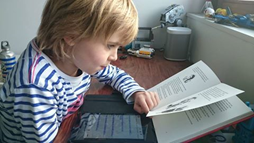 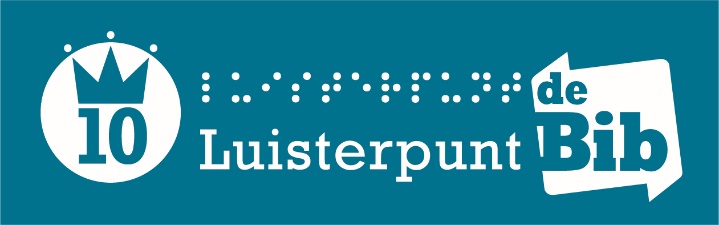 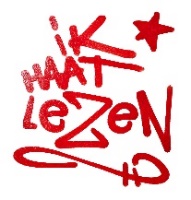 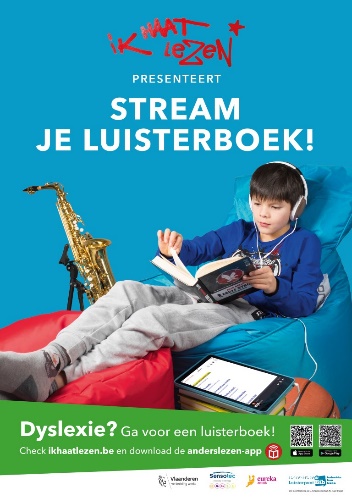 Voor we de nieuwe boeken voorstellen krijg je nog een nieuwtje van ons: we maken reclame voor Daisy-online-boeken en de gratis anderslezen-app. We hebben een nieuwe poster gemaakt voor de ikhaatlezen-campagne: “Ik haat lezen presenteert STREAM JE LUISTERBOEK!”

Deze poster hebben we naar alle bibliotheken gestuurd en zij kunnen nu ook kinderen en jongeren inschrijven voor Daisy-online-boeken. Let wel, je kan maar op één plaats lid zijn, bij Luisterpunt of in de lokale bib.

De posters hangen de hele maand oktober ook in druk bezochte treinstations. Stuur ons gerust een foto van jou bij de poster, dan krijg jij deze poster en een kleine verrassing…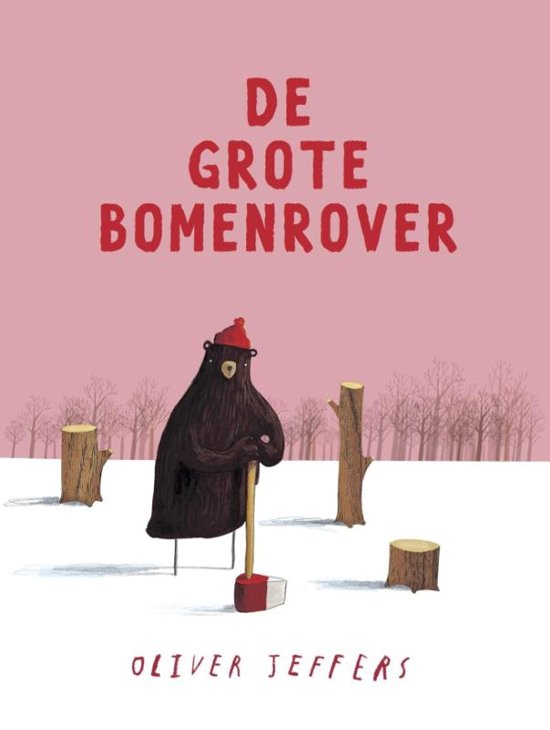 Oliver Jeffers.De grote bomenrover (3-5 jaar).Een superspannend verhaal vol raadsels en speurwerk. Genomineerd voor de KJV (groep 2).Er gebeuren vreemde dingen in het bos. Takken verdwijnen zomaar. De dieren stellen een onderzoek in. Ze vinden de geheimzinnige bomenrover en leveren hem uit aan de politie. Maar waarvoor had hij al die takken nodig?Speelduur: 0:05. Boeknummer: 26286.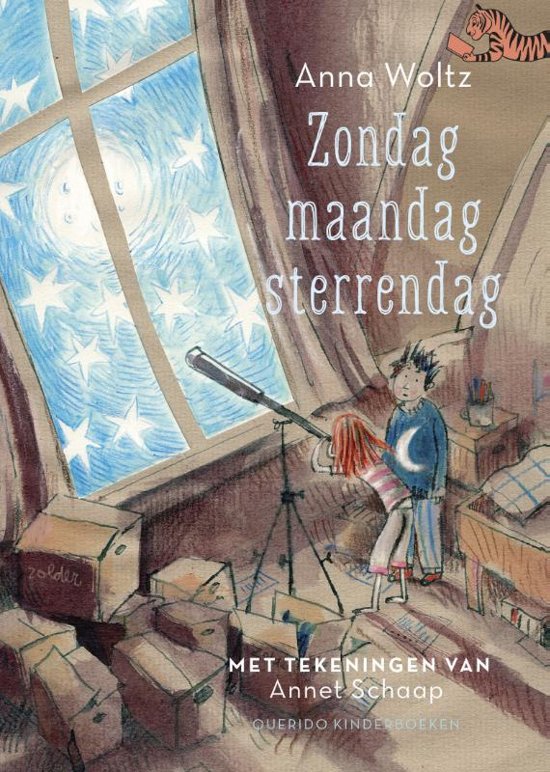 Anna Woltz.Zondag, maandag, sterrendag (6-8 jaar).Een grappig verhaal voor de eeste lezertjes. Genomineerd voor de KJV (groep 3).Nora is uitvinder. Haar buurjongen Sep weet veel over sterren. Maar hij durft geen spreekbeurt te geven. Kan Nora iets uitvinden om Sep te helpen?Speelduur: 0:50. Boeknummer: 26153. 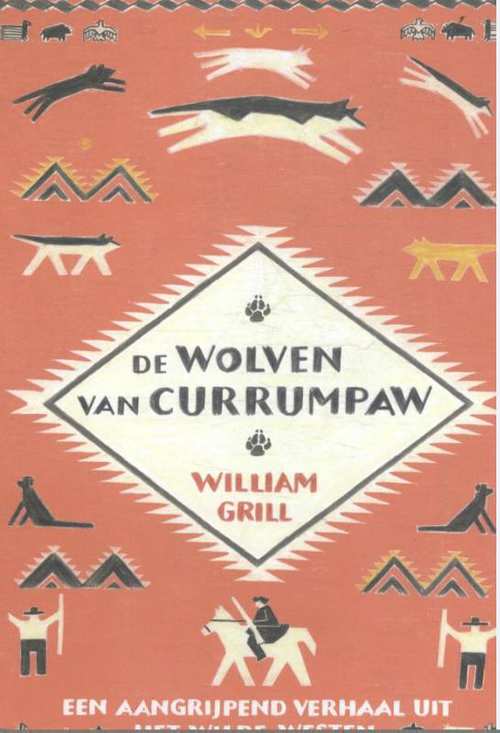 William Grill.De wolven van Currumpaw: een aangrijpend verhaal uit het Wilde Westen (9-11 jaar).Een mooi boek die een stukje geschiedenis en de dierenwereld dichtbij brengt. Genomineerd voor de KJV (groep 4).Jagers in het Wilde Westen (Verenigde Staten, 1862) maken jacht maken op de wolf Lobo, de koning van Currumpaw. Velen komen terug zonder buit. Zal het Seton wel lukken?Speelduur: 0:32. Boeknummer: 26285.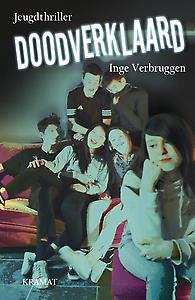 Inge Verbruggen.Doodverklaard (12-14 jaar).Een realistische jeugdthriller over een meisje dat haar leven niet meer in eigen hand heeft. Genomineerd voor de KJV (groep 5). Isa (16, ik-figuur) vindt op internet een overlijdensbericht van zichzelf. Wil iemand haar dood hebben? Haar schoolvrienden geloven haar niet.Speelduur: 7:44. Boeknummer: 26283.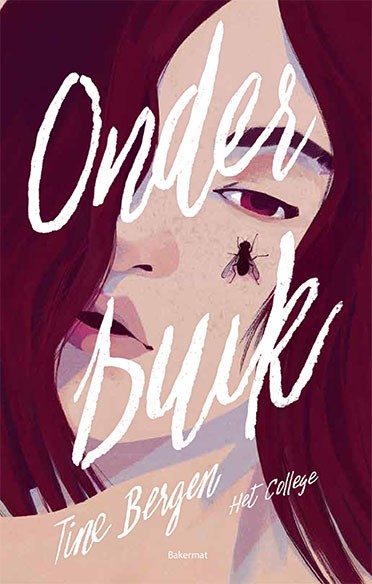 Tine Bergen.Onderbuik (12-14 jaar).Eerste deel in de reeks Het college. Spannende psychologische thriller, die de lezer aanmoedigt om zelf op onderzoek uit te gaan. Genomineerd voor de KJV (Groep 6).Sander en Lotte besluiten op een dag om weg te lopen. Sander laat een briefje achter. Maar zijn ze wel echt weggelopen? Als hun klasgenote Vianne Sanders fiets vindt, begint ze een eigen zoektocht, wat dramatische gevolgen heeft.Speelduur: 6:53. Boeknummer: 26382.